St. Xavier’s Catholic College of Engineering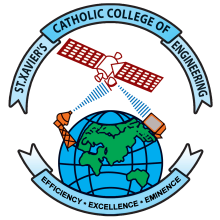 An Autonomous Institution, Affiliated to Anna University, ChennaiAccredited with Grade ‘A’ by NAACUG Programs CE, CSE, EEE, ECE, IT and ME Accredited by NBARecognized Under Section 2(f) and 12(B) of UGC Act 1956Chunkankadai, Nagercoil – 629003End-Semester Practical ExaminationsExternal Examiners Appointed by HoDSignature of the HoDSl. No.Course CodeCourse TitleDate(s) of ExamExternal Examiner Appointed by CoE(Name, Designation and Institution)Reason for the DeclineExternal Examiner Appointed by HoD(Name, Designation and Institution)